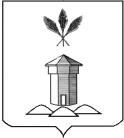 АДМИНИСТРАЦИЯ БАБУШКИНСКОГО МУНИЦИПАЛЬНОГО ОКРУГА ВОЛОГОДСКОЙ ОБЛАСТИО внесении изменений в сведения об операциях с субсидиями на иные цели, предоставленными МБУК «Центральный Дом культуры» на 2023 год В соответствии со ст.158 Бюджетного кодекса Российской федерации, Решением Представительного Собрания от 10.07.2023г. №228 «О внесении изменений в бюджет округа на 2023 год и плановый период 2024 и 2025г.г.», уведомлением Финансового управления Бабушкинского муниципального округа от 10.07.2023 №46 «Об изменении лимитов бюджетных обязательств на 2023 год», руководствуясь Уставом Бабушкинского муниципального округа ПОСТАНОВЛЯЮ: Увеличить бюджетные ассигнования МБУК «Центральный Дом культуры» в сумме 1 097 504 руб. 39 коп. (один миллион девяносто семь тысяч пятьсот четыре рубля 39 копеек) из них: 707 504,39 (семьсот семь тысяч пятьсот четыре рубля 39 копеек) по КБК 0801 087 3310201890 243 225 код субсидии 087.20.3111;390 000,00 (триста девяносто тысяч рублей 00 копеек) по КБК 0801 087 3310201590 244 228 код субсидии 087.20.3111.Настоящее постановление подлежит размещению на официальном сайте Бабушкинского муниципального округа в информационно-телекоммуникационной сети «Интернет», вступает в силу с момента подписания и распространяется на правоотношения, возникшие с 30 октября 2023 года.Контроль за настоящим постановлением возложить на заместителя главы Бабушкинского муниципального округа Вологодской области.07.11.2023№932с.им. БабушкинаГлава округа                                                                              Т.С. Жирохова